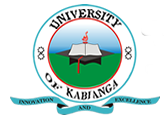 UNIVERSITY OF KABIANGAUNIVERSITY EXAMINATIONS2015/2016 ACADEMIC YEARFOURTH YEAR FIRST SEMESTER EXAMINATIONFOR THE DEGREE OF BACHELOR OF SCENCE IN BIOCHEMISTRY, MICROBIOLOGY, BACHELOR OF SCIENCE AND BACHELOR OF EDUCATION SCIENCECOURSE CODE: BIO 410/ZOO 410COURSE TITLE: IMMUNOLOGYDATE: 8TH DECEMBER, 2015TIME: 9.00 A.M-12.00 NOONINSTRUCTIONS TO CANDIDATES:Answer ALL questions in section A and any other TWO in section B.Illustrate your answers with suitable diagrams where necessarySECTION A; (40 MARKS)Explain the difference between primary and secondary antibody responses. (8 marks)a) Define the term hypersensitivity. (2 marks)b) Describe briefly Type I hypersensitivity. (6 marks)      3.    With an aid of a diagram, describe the structure of the spleen. (8 marks)      4.    Discuss the MHC and its role in cellular immunity. (8 marks)      5.    Discuss the first line of defense during an infection. (8 marks)SECTION B; (30 MARKS)Describe the basic structure of immunoglobulins and state the classes, their physical and biological functions. (15 marks)Explain the principle of sandwich enzyme linked immunosorbent assay (ELISA) and state its role. (15 marks)Discuss the classical pathway of complement system. (15 marks)